หน่วยงาน...................................................................การวิเคราะห์ความเสี่ยงและปัจจัยเสี่ยงพร้อมทั้งการประเมินระดับความเสี่ยงเบื้องต้นประจำปีงบประมาณ พ.ศ........(ระยะเวลา 1 ตุลาคม พ.ศ..........– 30 กันยายน พ.ศ.......)ลงชื่อ...................................................................     ตำแหน่ง........(หัวหน้าส่วนงาน)............            วันที่............กันยายน พ.ศ.........ความเสี่ยงวัตถุประสงค์ปัจจัยที่ทำให้เกิดความเสี่ยงประเมินความเสี่ยง(โอกาส X ผลกระทบ)ระดับความเสี่ยงที่ยอมรับได้ข้อมูลเชิงวิเคราะห์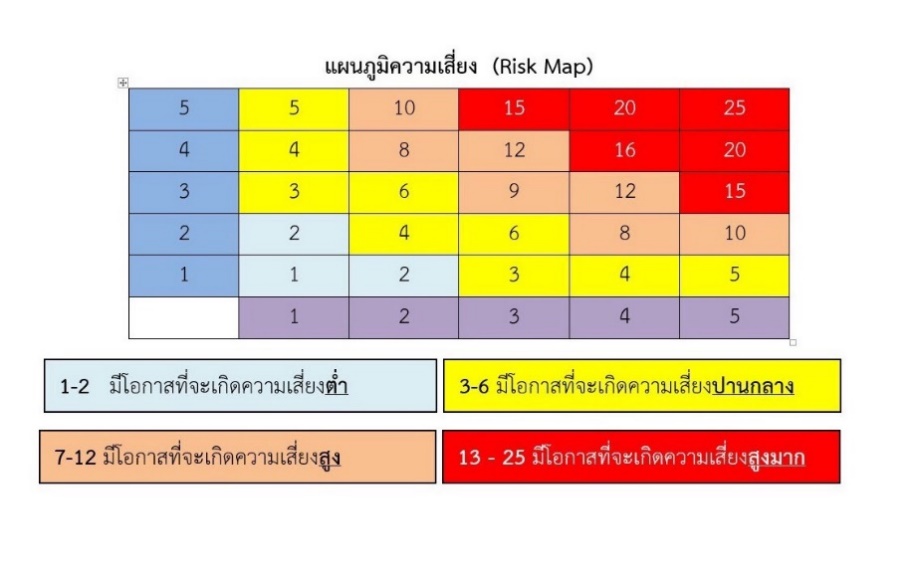 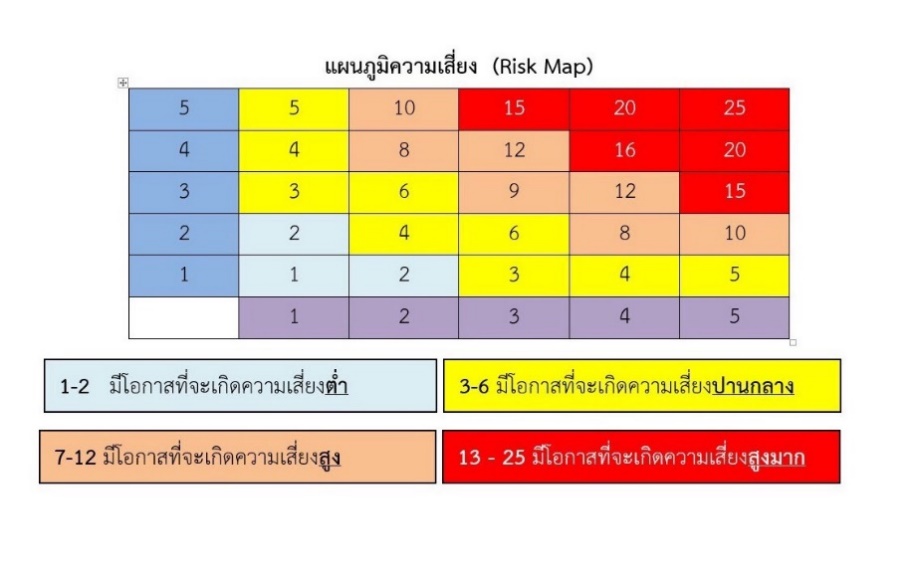 ที่มาและข้อมูลเชิงประจักษ์(ตัวอย่าง)4 X 3 = 12 สูง(ตัวอย่าง)3 X 3 = 9 ปานกลาง